Supplementary materialsTable S1. The characterization of the plant communities feature on the different slopes. Table S2. The gene number of CAZy class on the different slopes.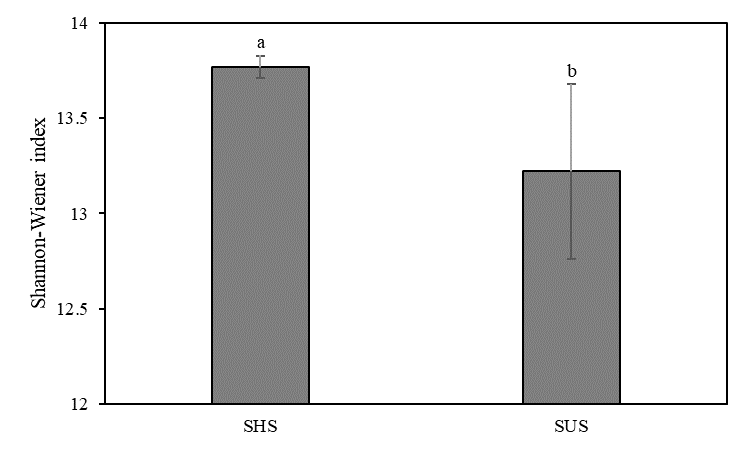 Figure S1. The Shannon-Wiener index of microbial community on the different slopes.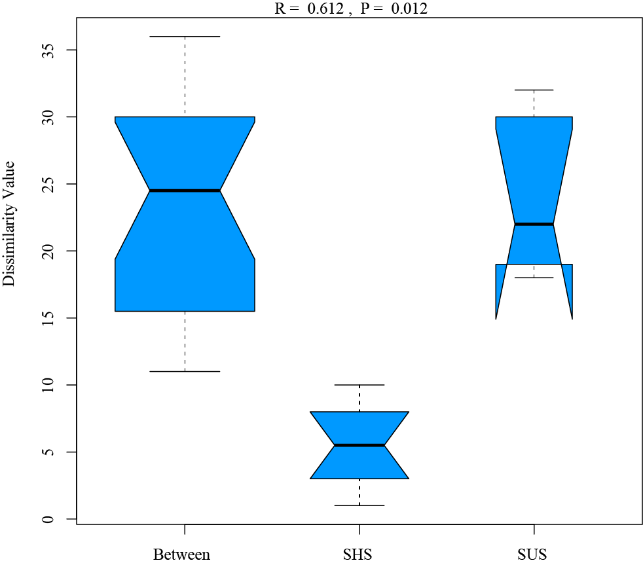 
Figure S2. The analysis of similarities (AMOSIM) of microbial community on the different slopes.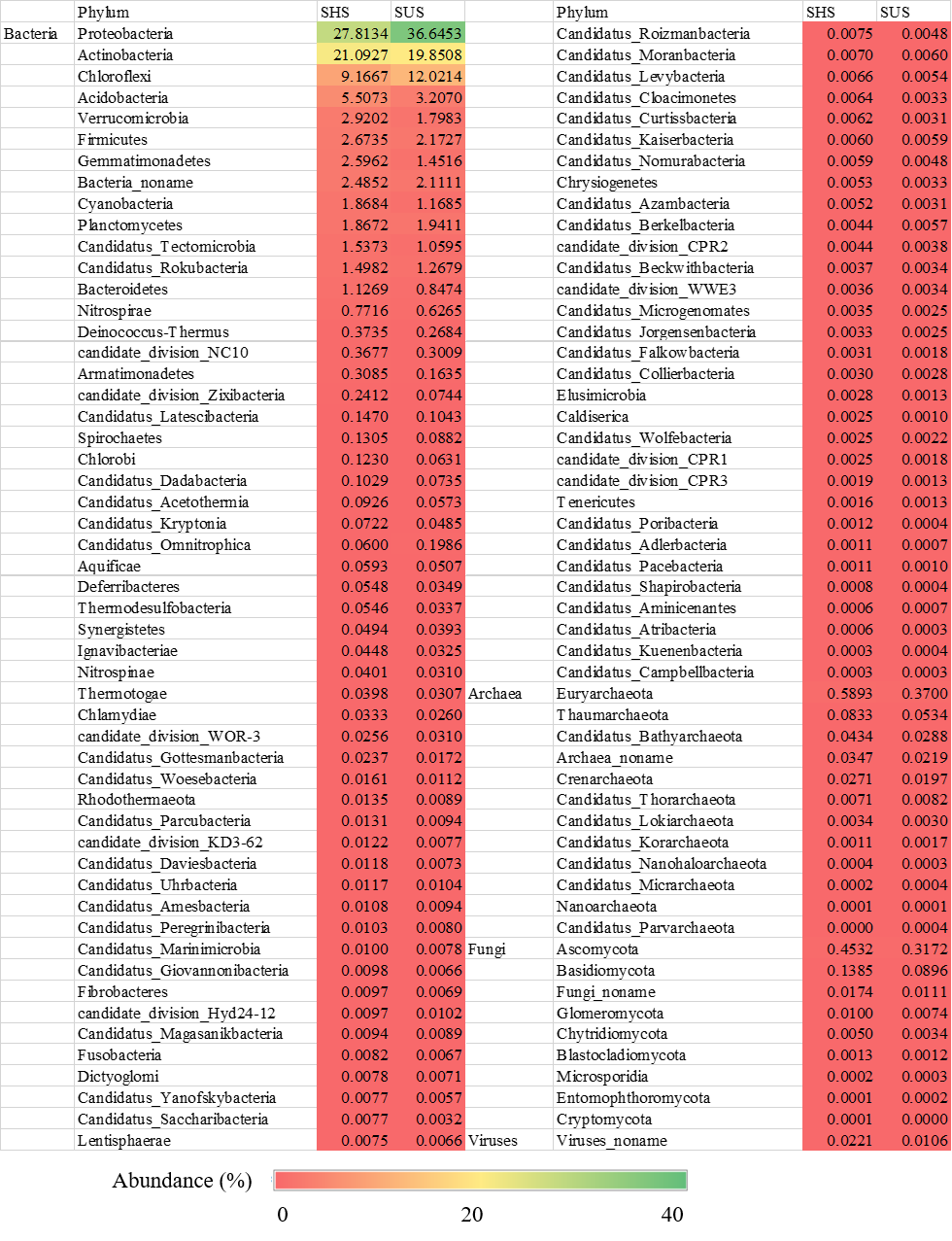 Figure S3. The abundance of microbial community composition on the different slopes.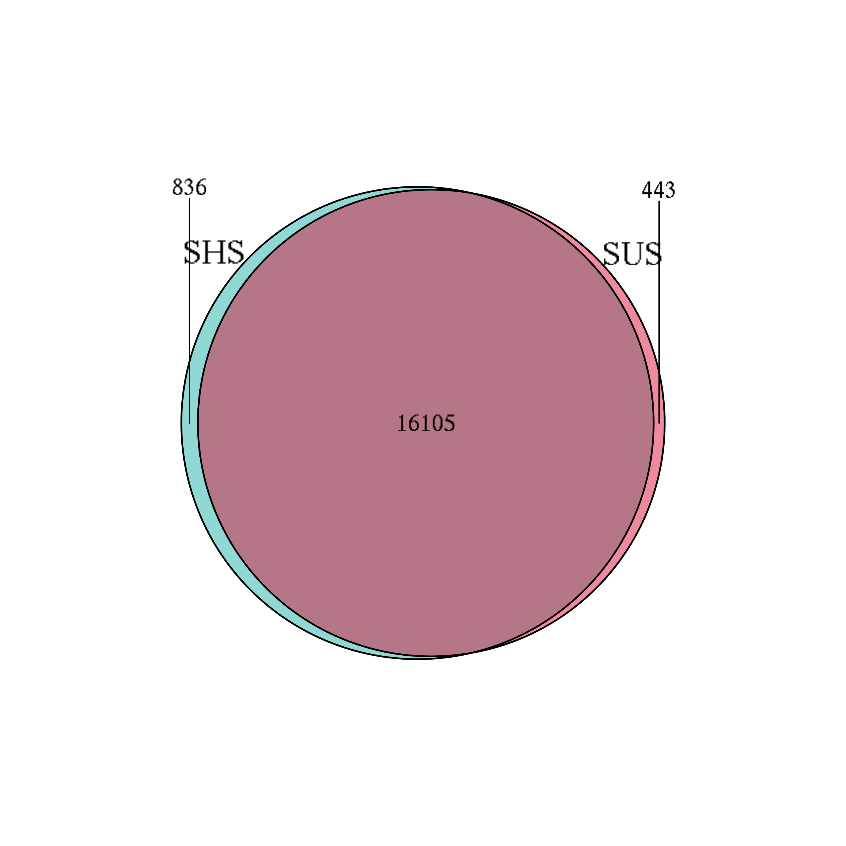 Figure S4. The veen diagrams of microbial composition on the different slopes.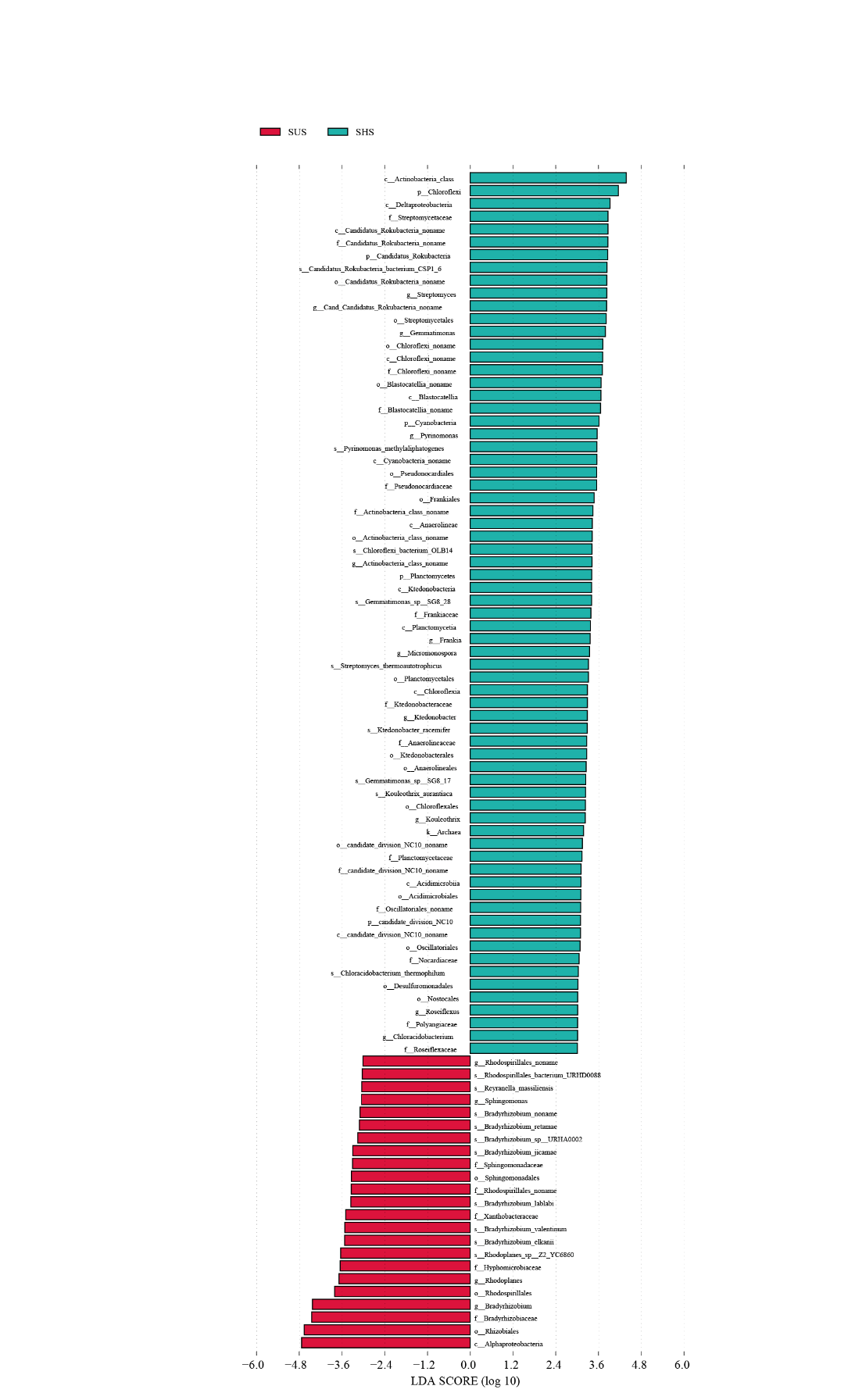 Figure S5. The LEfSe analysis of microbial community composition on the different slopes (LDA > 3).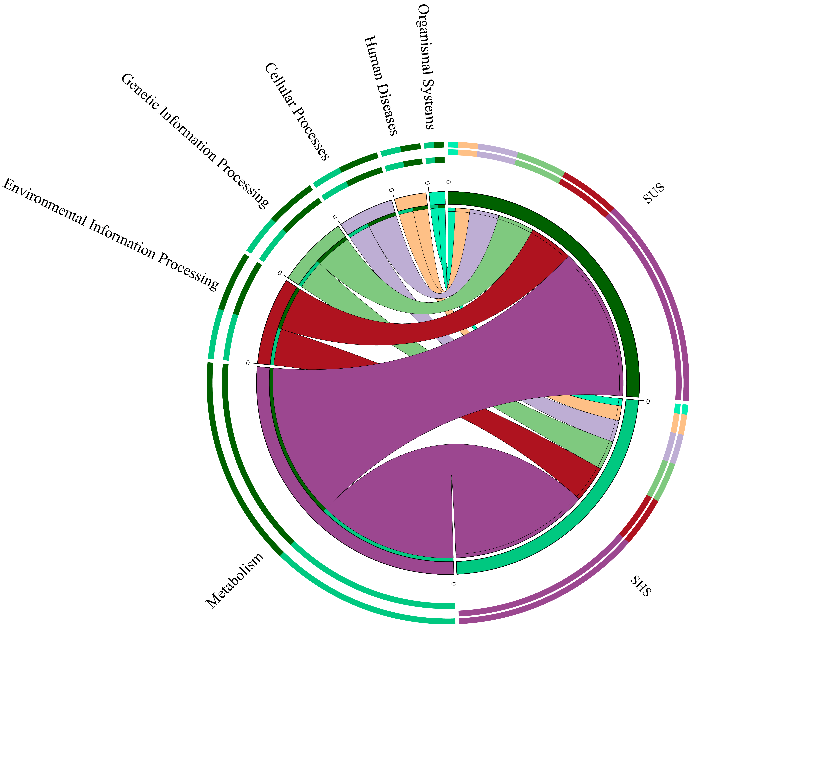 Figure S6. The microbial community function pathways on the different slopes.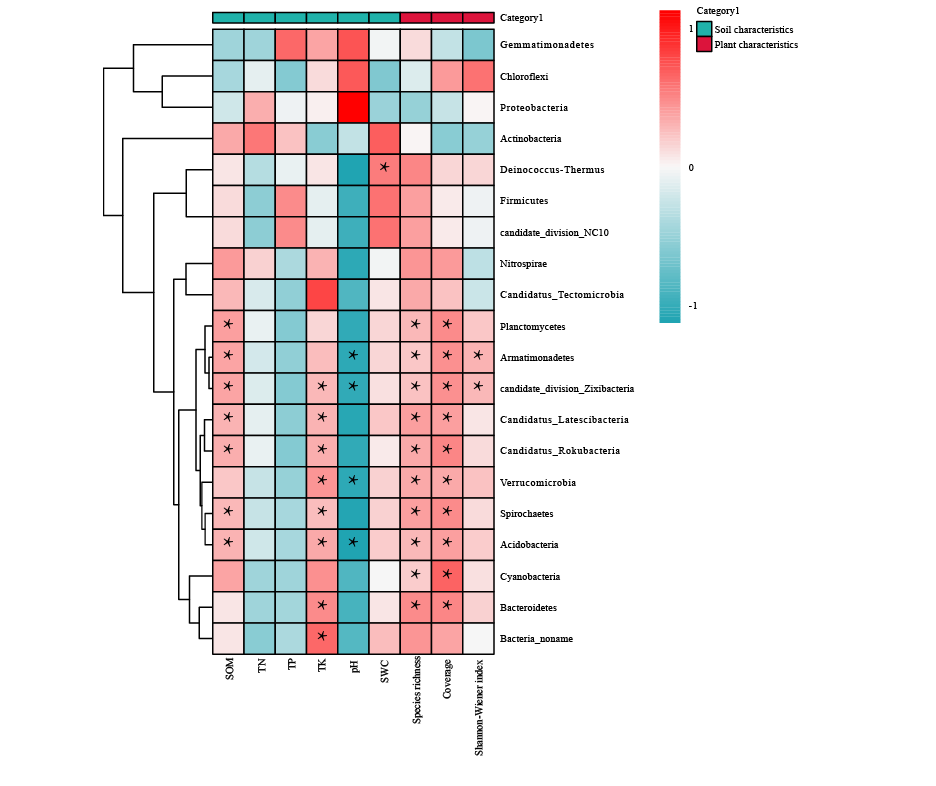 Figure S7. The correlation between the microbial community (at phylum level) and environmental variables. * correlation significant at the 0.05 level. SWC, soil water content; SOM, soil organic matter; TN, total nitrogen; TP, total phosphorus; TK, total potassium.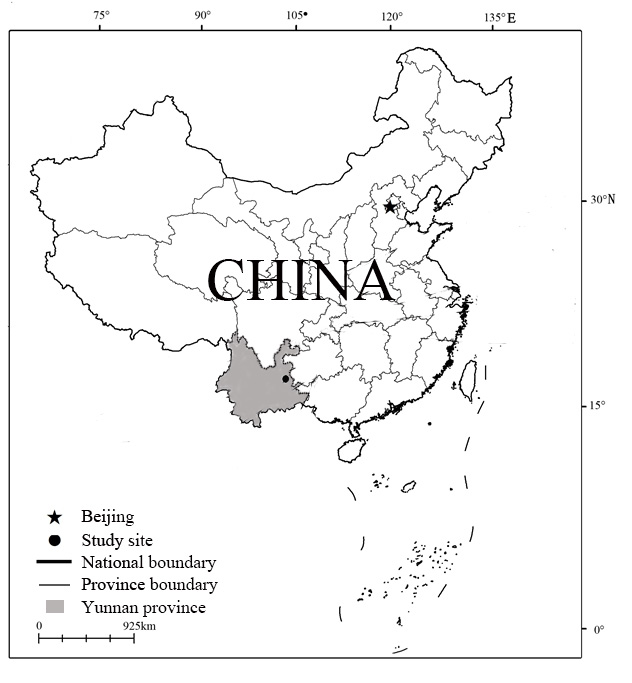 Figure S8. Location of the study site in Yunnan Province, China.Species richnessCoverage (%)Shannon-Wiener indexDominant speciesSHS42.8±3.70a76.2±4.32a2.06±0.17aMyrsine africana Linn. Debregeasia orientalis C. J. ChenTernstroemia gymnanthera (Wight et Arn.) Beddome SUS29.8±5.06b60.0±5.94b1.77±0.12aQuercus guyavifoliaQuercus variabilis Bl.CAZy ClassCAZy AbbrSHSSUSP valueAuxiliary ActivitiesAA50.13960.18490.018Carbohydrate-Binding ModulesCBM120.07450.09800CBM380.02650.01860.028CBM400.02230.02790.011CBM410.02400.03370.05CBM510.01820.01370.02CBM610.01950.01450.015Carbohydrate EsterasesCE10.01470.00740.001CE150.01110.01390.005CE160.01080.01950.006CE20.01570.01040.016CE30.01170.00770Glycoside HydrolasesGH1000.01090.00740.027GH1040.00630.00360.017GH1190.00830.00400.011GH120.00710.00470.042GH130.00410.00240.012GH170.00300.00130.005GH190.00250.00520.014GH20.00310.00200.04GH250.00540.00170.002GH290.00210.00130.046GH300.00480.00200.018GH40.00250.00100.012GH460.00300.00170.043GH490.00230.00080.02GH500.00230.00050.001GH530.00160.00060.005GH540.00160.00110.038GH550.00160.00060GH570.00160.00100.021GH680.00140.00080.039GH70.00190.00040.009GH700.00110.00030.001GH750.00080.00040.028GH760.00080.00040.039GH780.00100.00060.022GH940.00100.00020.006Glycosyl TransferasesGT120.00070.00020.029GT140.00030.00000.002GT20.00050.00020.015GT210.00030.00010.01GT260.00100.00020.043GT300.00020.00070.014GT390.00030.00010.008GT400.00010.00000.003GT470.00050.00010.044GT580.00020.00000.018